Referral arrival date (office use only):  The information provided in this form will be kept confidentially and securely within Spurgeons and shared as appropriately between Spurgeon’s service personnel. Forms that are incomplete or that do not have sufficient information will delay the process of allocation whilst additional information is being gathered. 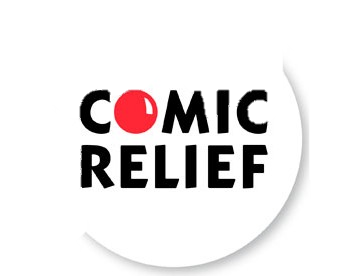 Please return this referral form to:Email:beleaveproject@spurgeons.orgBeLeave Project Referral Form- Focus on prevention of girls (aged 8-18) becoming involved with or impacted by child criminal exploitation.- 12 session intervention; direct one-to-one with young person, and family intervention.- Community awareness raising CriteriaInclusion criteria (please tick as appropriate): One or more of the following are required: Girls at risk of or involved in gang related activities. Girls who are exploited by gangs through a third party; e.g. family member, friend. In addition please select two or more of the following: Home residence is within Birmingham regions Poor school attendance; e.g. below 90% attendance recorded within the last month  Displaying violent or risky behaviour; where there is a potential to harm self or others Associates with older pro criminal peers. Incidents of going missing Drug/substance misuseReferrer DetailsReferrer DetailsName: Contact Number: Address: Address: Postcode: Email Address: Email Address: Job Title & Organisation: Job Title & Organisation: Date: Date: Which referral route is this referral through?      Which referral route is this referral through?      What actions have you taken to access support for the young person/family:What actions have you taken to access support for the young person/family:Consent  Consent  Date parental consent obtained: Is the young person aware of this referral being made?Yes   No What is the young person’s and parent’s views regarding this referral (required*): What is the young person’s and parent’s views regarding this referral (required*): Young Person DetailsYoung Person DetailsName:Date of Birth: Address: Gender:Home Telephone Number:Postcode:Mobile:Preferred Language:Ethnic origin: Is an interpreter required? : Yes    No   Religion: Additional NeedsAdditional NeedsDoes the young person have any disabilities/ medical conditions / special educational needs or mental health needs?     Yes    No   If Yes, please give details: If Yes, please give details: Parent/carers detailsParent/carers detailsParent/Carer 1Parent/Carer 2Name: Name:Address: Address:Postcode: Postcode:Contact Number Contact Number:Ethnic Origin: Ethnic Origin:Religion:Religion:Do they have Parental Responsibility/ Guardianship?Do they have Parental Responsibility / Guardianship? Relationship to young person:Relationship to young person:Other Family Members (including siblings/ grandparents/ carers etc. if significant)Other Family Members (including siblings/ grandparents/ carers etc. if significant)Other Family Members (including siblings/ grandparents/ carers etc. if significant)Name:Name:Name:Date of Birth: Date of Birth: Date of Birth: Gender: Gender: Gender: Relationship to young person:Relationship to young person:Relationship to young person:Address:Address:Address:Postcode:Postcode:Postcode:Contact Number:Contact Number:Contact Number:Family Early Help Assessment (formerly fCAF) Family Early Help Assessment (formerly fCAF) Do you know if a Family Early Help Assessment has been completed?Yes  please attach copies    No Safeguarding / Child Protection Safeguarding / Child Protection Social Workers Name:Contact Number and Email Address:Is the young person subject to a Child Protection Plan?Yes   No  Is the young person a Looked After Child?                                     Yes   No  Is the young person being support by a Think Family Team?        Yes  No  Is the young person subject to any Court Orders? Yes  No  Does the young person have any pending prosecutions?Yes  No  Any other agencies/professionals working with the young person or their familyAny other agencies/professionals working with the young person or their familyAny other agencies/professionals working with the young person or their familyAny other agencies/professionals working with the young person or their familyAgencyContact Name and RoleAddressContact Number and E-mail AddressSchool / CollegeGPReferralPlease explain why you are making this referral, giving detail to each criterion you have selected previously. (Your information will help us to determine the level of risk and appropriate measures that can be implemented.This information will be shared with the family).  Any risks associated with home visits:Please outline what is going well at the moment and some of the family strengths.